Malteser International Country Coordination OfficePlot No. 246, Block 3k, 2nd Class Residential,Tongping Behind Indian EmbassyCentral Equatorial State, Juba
 20th March 2023 Request for quotationsRFQ_YEI_2023_0101For Supply and delivery of Medical drugs for PHCUS in Yei in River County.Annex 1: Specification of BiddingAnnex 2: Bill of QuantityWe look forward to receiving your tenders via E-mail to: mb.procurement-juba@malteser-international.org by or before the submission deadline on 24th March 2023 at or before 12:00PMPlease write in the Subject line of your email with tender: RFQ_JUB_0101 For Supply and delivery of Medical Drugs for PHCUS in Yei River County. 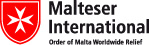 Please consider the environment before printing this emailA.	SPECIFICATION OF QUOTINGRelated to our advertised Request for quotation RFQ_Yei-2023-0101Malteser International herewith calls for Quotations for Supply and delivery of Medical drugs for PHCUS in Yei River County.Description of the organization and its activities.Malteser International, the worldwide relief agency of the Sovereign Order of Malta for humanitarian aid, has more than 50 years of experience in humanitarian relief and covers around 100 projects in some 20 countries in Africa, Asia and the Americas, annually. It provides aid in all parts of the world without distinction of religion, race or political persuasion. Christian values and the humanitarian principles of impartiality and independence are the foundation of its work.In South Sudan, Malteser International operates in Juba, Yei, Wau, and Uyujuku. In these locations, it’s activities include Health and Nutrition, Food Security and Livelihood, Water Sanitation and Hygiene and Health ProgramsObjective of Request for Quotations: In accordance with the overall targets of above-mentioned operations, Malteser International plans to request tenders for Provision of comprehensive Insurance for MI juba & Yei Fleet under 1 year cover. The technical specifications and conditions of the quoting process are described below in the Specification of Quoting and in the Annex 2: Bill of Quantity which are part of this Request for Quotations.   Companies are invited to present tenders complying with the requirements here below specified.Tenders Presentation  The tender shall be received via E-mail to: mb.procurement-juba@malteser-international.org before the submission deadline on 24th March 2023 at or before 12:00PM.The offer shall be written in English If submitted in an envelope it must state the following information:Reference to the Bid Number Address to which the offer is being submitted (see above)Reference to the RFQ number Address to which the offer is being submittedThe offer should be valid for 30 days after the deadlineThe format BoQ can be used or a separate one depending on supplier’s choice.General conditionsThe tender shall be typed or written and signed on each page by the legal representative of the supplier,The winning company might be requested to provide the Truck for Inspection of mechanical Condition.The prices of the tender will be expressed in United States Dollars. The prices must be on unit price basis,The prices will be considered fixed whereas Malteser International will not process Tax exemption. No additional change of whatsoever nature and type will be accepted by Malteser International,MI reserves the right to accept or reject all tenders depending on prevailing condition at the time.Technical specificationFor Supply and delivery of Medical Drugs for PHCUS in Yei River County.Validity of tendersEach company is bound to the tender submitted for a period of 30 days from the deadline for submission of tenders.Language of tendersAll tenders, official correspondence between companies and Malteser International, as well as all documents associated with the tender request will be in English.Submission of tendersAll tenders must conform to the following conditions:Each tender must have received via E-mail to: mb.procurement-juba@malteser-international.org before the submission deadline on 24th  March 2023 at or before 12:00PMContent of tenderAll submitted tenders must conform to the requirements mentioned in the request for quotation. Furthermore, they must include the following documents:Part 1 - Tender: A tender for Supply and delivery of Medical Drugs for PHCUS in Yei River County.  The format BoQ can be used or a separate one depending on supplier’s choice. Additional sheets may be attached for further details.  Part 2 – Documents to submitCopy of the company’s certificate of incorporation,Copy of Chamber of Commerce registration, Copy Tax Identification Certificate,Copy of Certificate of Operation,Company’s Bank Statement of last three months,Company’s official address,Bank account details (where money would be paid),Exclusion criteria The following are exclusion criteria:Not submitted the following company registration documents in South Sudan:Copy of the company’s certificate of incorporation,Copy of Chamber of Commerce registration, Copy Tax Identification Certificate,Copy of Certificate of Operation,Not bided according to the specification,Mathematical error of total bided price >±2 %. Ownership of tendersMI reserves/funds ownership of all tenders received. As a consequence, bidders will not be able to stipulate requirements that their tenders are to be returned.Opening of submitted tendersThe tenders will be opened on 24th March 2023 in Malteser International Country Coordination Office in Juba by the Evaluation Committee. The selection process will be recorded in writing by the Evaluation Committee. Tenders evaluationThe criteria applied for the evaluation will be the legal conformity, the price, the technical experiences, the compliance with technical specifications, quality standards, references. The work will be service will be awarded to the winning bidder according to the timetable mentioned above. Specific Technical and Financial Evaluation Criteria to standards:Comparative Quotation Analysis and justification basing on responsiveness of the selected supplier by internal committee,Contract Agreement/ PO will directly be issued to the selected supplier upon approval.Terms of paymentThe payment will be done in United States Dollar by bank transfer or cheque as specified below:Payment will be made in 15 working days upon received invoices for month from the Supplier/Contractor.15)Bidders, who have not received any notification from MI, one month after the deadline of the RFQ, should consider themselves unsuccessful in the procurement processAnnex 2: Bill of QuantityFor Supply and delivery of Medical Drugs for PHCUS in Yei River County.20th March 2023Regards,Please consider the environment before printing this emailSouth Sudan Coordination OfficeGuya Stephen Thomas,Logistics Assistant
Plot No. 246, Block 3k, 2nd Class Residential,Tongping Behind Indian EmbassyCentral Equitorial State, Juba
M: +211 (0) 921 638 992 · M: +211(0) 916 748 468· Email: stephen.guya@malteser-international.org
Malteser International Europe/Malteser Hilfsdienst e. V., County Court Cologne, VR 4726
Executive Board: Karl Prinz zu Löwenstein, Dr. Elmar Pankau,
Douglas Graf Saurma-Jeltsch, Verena HölkenLegal advice: This communication is for use by the intended recipient and contains information that may be privileged, confidential or copyrighted under applicable law. If you are not the intended recipient, you are hereby formally notified that any use, copying or distribution of this e-mail, in whole or in part, is strictly prohibited. Please notify the sender by return e-mail and delete this e-mail from your systems.Legal advice: This communication is for use by the intended recipient and contains information that may be privileged, confidential or copyrighted under applicable law. If you are not the intended recipient, you are hereby formally notified that any use, copying or distribution of this e-mail, in whole or in part, is strictly prohibited. Please notify the sender by return e-mail and delete this e-mail from your systems.Legal advice: This communication is for use by the intended recipient and contains information that may be privileged, confidential or copyrighted under applicable law. If you are not the intended recipient, you are hereby formally notified that any use, copying or distribution of this e-mail, in whole or in part, is strictly prohibited. Please notify the sender by return e-mail and delete this e-mail from your systems.NoDescription wooden canoesQuantityUnitNoDescription wooden canoesQuantityUnit1ALBENDAZOLE 200mg Chewable Tablet, Blister pack5000Tablet2AMOXICILLIN 250mg Capsule10000Capsule/Tablet3AZITHROMYCIN 250 mg Tablet, blister pack1000Tablet4CIPROFLOXACIN 500mg Tablet5000Tablet5CO-TRIMOXAZOLE 400mg+80mg Scored Tablet5000Tablet6FERROUS SULPHATE 200mg + FOLIC ACID 0.25mg5000Tablet7FLUCONAZOLE 100mg Tablet1000Tablet8HYOSCINE BUTYLBROMIDE 10mg Tablet, Blisterpack1000Tablet9METRONIDAZOLE 200mg Tablet10000Tablet10MULTIVITAMIN film coated Tablet2000Tablet11PARACETAMOL 500mg, double scored Tablet10000Tablet12SALBUTAMOL 4mg Tablet, Blisterpack2000Tablet13ZINC SULPHATE dispersable 20mg Tablet, Blisterpack2000Tablet14AMOXICILLIN, dry powder for suspension 250mg/5ml Bottle/100 ml500Bottle15AZITHROMYCIN 200 mg/5 ml suspension 200 mg/5ml Bottle/15 ml200Bottle16METRONIDAZOLE, (dry powder for syrup) suspension 200mg/5ml B/100ml500Bottle17PARACETAMOL Suspension, 120mg/5ml, 60ml Bottle1000Bottle18GENTAMYCIN Eye/Ear drops, 0,3 % 10ml bottle100Bottle19TETRACYCLINE Eye ointment 1% 5g tube100Bottle20POVIDONE-IODINE 10% B/200ml10Bottle21ARTESUNATE + AMODIAQUINE (Adult) 100mg + 270mg [WHO pre-qualified FDC]1000Blister22ARTESUNATE + AMODIAQUINE (Child) 100mg + 270mg [WHO pre-qualified FDC]1000Blister23ARTESUNATE + AMODIAQUINE (Toddlers) 50mg + 135mg [WHO pre-qualified FDC]500Blister24ARTESUNATE + AMODIAQUINE (Infant) 25mg + 67.5mg [WHO pre-qualified FDC]500Blister25MALARIA RDT (First Response), 25 Tests/Box1000Piece26COTTON WOOL Absorbent EP/BP 500g Roll10Roll27GLOVES Examination latex Non-sterile Large Disposable P/1002000Pair 28BANDAGE Gauze Hydrophilic w.o.w.7.5cmx 10m Roll100Roll29Transport (Inclusive Security clearance documents for both vehicle and the Drugs) from Juba-Yei River County (Main Hospital) 1TripNoDescriptionQuantity UnitUnit Price USDTotal USD1ALBENDAZOLE 200mg Chewable Tablet, Blister pack5000Tablet2AMOXICILLIN 250mg Capsule10000Capsul/Tablet3AZITHROMYCIN 250 mg Tablet, blister pack1000Tablet4CIPROFLOXACIN 500mg Tablet5000Tablet5CO-TRIMOXAZOLE 400mg+80mg Scored Tablet5000Tablet6FERROUS SULPHATE 200mg + FOLIC ACID 0.25mg5000Tablet7FLUCONAZOLE 100mg Tablet1000Tablet8HYOSCINE BUTYLBROMIDE 10mg Tablet, Blisterpack1000Tablet9METRONIDAZOLE 200mg Tablet10000Tablet10MULTIVITAMIN film coated Tablet2000Tablet11PARACETAMOL 500mg, double scored Tablet10000Tablet12SALBUTAMOL 4mg Tablet, Blisterpack2000Tablet13ZINC SULPHATE dispersable 20mg Tablet, Blisterpack2000Tablet14AMOXICILLIN, dry powder for suspension 250mg/5ml Bottle/100 ml   500Bottle15AZITHROMYCIN 200 mg/5 ml suspension 200 mg/5ml Bottle/15 ml   200Bottle16METRONIDAZOLE, (dry powder for syrup) suspension 200mg/5ml B/100ml   500Bottle17PARACETAMOL Suspension, 120mg/5ml, 60ml Bottle   1000Bottle18GENTAMYCIN Eye/Ear drops, 0,3 % 10ml bottle   100Bottle19TETRACYCLINE Eye ointment 1% 5g tube  100Bottle20POVIDONE-IODINE 10% B/200ml   10Bottle21ARTESUNATE + AMODIAQUINE (Adult) 100mg + 270mg [WHO pre-qualified FDC]  1000Blister22ARTESUNATE + AMODIAQUINE (Child) 100mg + 270mg [WHO pre-qualified FDC]   1000Blister23ARTESUNATE + AMODIAQUINE (Toddlers) 50mg + 135mg [WHO pre-qualified FDC]  500Blister24ARTESUNATE + AMODIAQUINE (Infant) 25mg + 67.5mg [WHO pre-qualified FDC]   500Blister25MALARIA RDT (First Response), 25 Tests/Box   1000Piece26COTTON WOOL Absorbent EP/BP 500g Roll   10      Roll27GLOVES Examination latex Non-sterile Large Disposable P/100   2000      Pair28BANDAGE Gauze Hydrophilic w.o.w.7.5cmx 10m Roll   100     Roll29Transport (Inclusive of Security clearance for Médicine and Truck) from Juba-Yei River County   1     TripTotal, USDSouth Sudan Coordination OfficeGuya Stephen Thomas,Logistics Assistant
Plot No. 246, Block 3k, 2nd Class Residential,Tongping Behind Indian EmbassyCentral Equitorial State, Juba
M: +211 (0) 921 638 992 · M:+211(0) 916 748 468· Email: stephen.guya@malteser-international.org
Malteser International Europe/Malteser Hilfsdienst e. V., County Court Cologne, VR 4726
Executive Board: Karl Prinz zu Löwenstein, Dr. Elmar Pankau,
Douglas Graf Saurma-Jeltsch, Verena HölkenLegal advice: This communication is for use by the intended recipient and contains information that may be privileged, confidential or copyrighted under applicable law. If you are not the intended recipient, you are hereby formally notified that any use, copying or distribution of this e-mail, in whole or in part, is strictly prohibited. Please notify the sender by return e-mail and delete this e-mail from your systems.Legal advice: This communication is for use by the intended recipient and contains information that may be privileged, confidential or copyrighted under applicable law. If you are not the intended recipient, you are hereby formally notified that any use, copying or distribution of this e-mail, in whole or in part, is strictly prohibited. Please notify the sender by return e-mail and delete this e-mail from your systems.Legal advice: This communication is for use by the intended recipient and contains information that may be privileged, confidential or copyrighted under applicable law. If you are not the intended recipient, you are hereby formally notified that any use, copying or distribution of this e-mail, in whole or in part, is strictly prohibited. Please notify the sender by return e-mail and delete this e-mail from your systems.